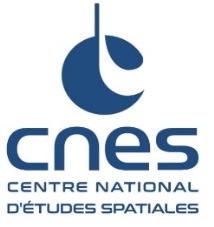 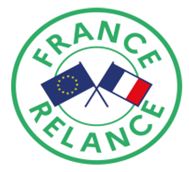 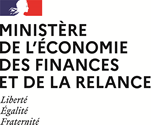 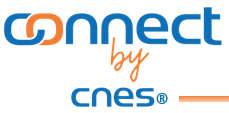 Appel à projets « Space Tour 2021 - Les applications spatiales: 
un tremplin pour l’économie et la société »Annexe 2 – Dossier de candidature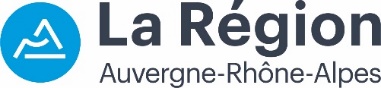 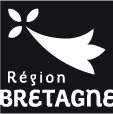 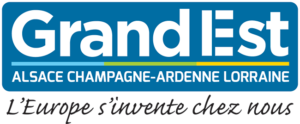 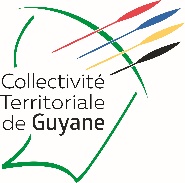 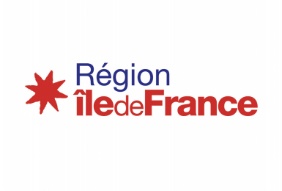 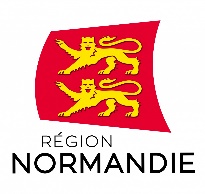 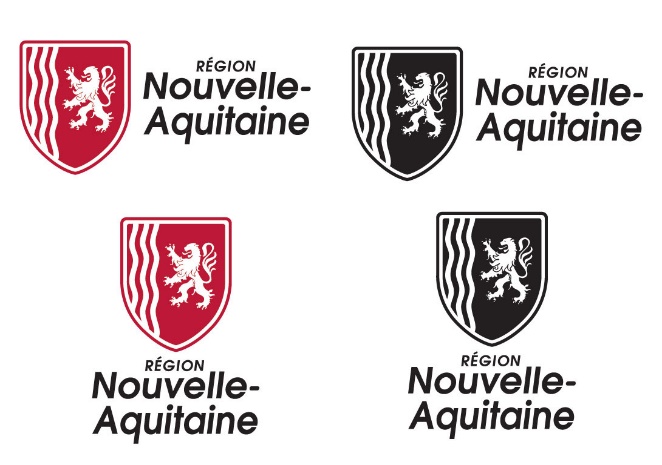 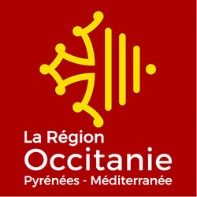 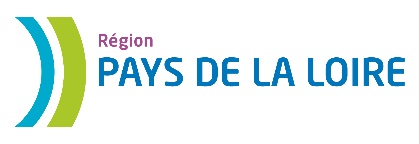 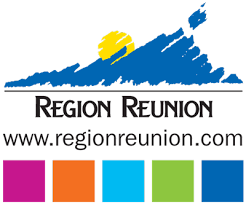 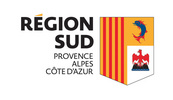 Le présent document constitue le cadre de réponse à utiliser pour candidater à l’appel à projets « Space Tour 2021 - Les applications spatiales : un tremplin pour l’économie et la société » mis en place dans le cadre du plan de relance spatial. SOMMAIRELe dossier complet ne doit pas excéder 20 pages (hors annexes)Il doit être déposé à l’adresse https://marches.cnes.fr 
avant le 17 mai 2021 à 12h (heure Paris)ELEMENTS CLE DU PROJETThématique concernéeParmi les thématiques proposées par les régions, cocher celle sur laquelle porte le projet proposé (un seul choix possible par dossier). A noter que les dates ci-dessous sont données à titre indicatif et seront confirmées auprès de chaque porteur, en juillet, lors de l’annonce des dossiers présélectionnésNom du projet : Nom du porteur : Type de porteur : startup   	    PME  Type de projet : porteur unique 	 consortiumLocalisation géographique de l’activité envisagée :  Si la thématique adressée par le projet est portée par une autre région, acceptez-vous que votre dossier soit transmis à votre région d’implantation ?   Oui     Non Description du projet proposé dans le cadre de cet appel à projets  (10 lignes maximum): presentation du porteurSOCIETENom de la société : Date de création  de la société: Type de structure : startup  	PME Adresse siège social : Adresse réalisation des travaux (si différente) : N°SIREN : N°SIRET : N°TVA intracommunautaire : Code APE ou NAF : RIB :Structure du capital de l’entreprise - Répartition et évolutions récentesPrésentation des fondateurs et des principaux actionnaires : Effectif total actuel: Chiffre d’affaires sur les 3 dernières années – fournir en annexe les comptes de résultats prévisionnels de l'entreprise et préciser en particulier la capacité d’autofinancement et les éventuelles augmentations en capital ou emprunts prévus à court-terme: Principaux actifs de propriété intellectuelle (Brevets, marques, modèles, licences) - spécifier ceux qui seront éventuellement utilisés dans le cadre du projetACTIVITE ACTUELLEProduit et services actuellement proposés par la sociétéMarchés adressésModèles de revenu (ventes directes et/ou indirectes, licences...)Eléments différentiateurs de l’entreprise et principaux concurrents nationaux, européen ou internationauxPRESENTATION DU PROJETEQUIPE PROJETCoordonnées du responsable projet :Nom : Prénom : Titre : Mail : Téléphone : Si applicable, présentation des membres du consortium  Présentation de l’équipe projet DESCRIPTION DU PROJET PROPOSEDans le cadre de l’appel à projets, 3 marchés seront attribués sur financement national (sans critère d’implantation géographique) par le comité mixte lors de chaque pitch day : 100k€ pour le 1er, 75k€ pour le 2ème et 50k€ pour le 3ème. Les candidats sont invités à présenter, pour le même projet, les objectifs atteignables en fonction de chacun des marchés.Cette description doit notamment permettre d’évaluer l’ambition et les objectifs du projet, le lien avec la thématique choisie, les réalisations techniques (lots de travaux, verrous à lever, risques identifiés, budget et temps passé, planning, etc.), les impacts attendus y compris impacts socio-économiques, l’incitativité de l’aide….En complément des trois marchés financés à chaque Pitch Day par le plan de relance national, certaines régions pourront co-financer des projets supplémentaires portés par des entreprises localisées sur leur territoire sur budget régional en mobilisant leurs propres dispositifs de soutien. L’instruction de ces projets par les régions sera menée en parallèle de celle effectuée pour décerner les marchés du plan de relance national avec un calendrier propre à chaque région. A noter que, pour ces projets, des compléments pourront être demandés aux candidats afin d’instruire leurs dossiers pour une aide dont le périmètre et le pourcentage d’intervention seront définis par chacune des régions dans le respect de leur règlement d’intervention.En fonction de la qualité des dossiers, le comité mixte se réserve le droit de ne sélectionner aucun projet et pour rappel, la date de dépôt sur la plateforme CNES constitue le T0 pour le calcul d’éligibilité des dépenses, que le projet soit financé au niveau national ou régional.  Description de l’objectif final visé par le projet proposé dans le cadre de cet AAPRésumé du projet proposé, des produits et/ou services développésEn quoi le projet proposé répond-t-il au thème et permet-il de répondre à un défi sociétal ?Préciser les données, produits ou infrastructures spatiales utilisésQuels sont les marchés visés, utilisateurs identifiés, prospects commerciaux…? Quels sont les compétiteurs potentiels ? Comment sera faite la promotion et la diffusion du service au niveau national et à l’international ?Degré de réalisation atteignable pour le marché à 50k€Décrire la part de l’objectif final présenté au chapitre 3.2.1 qui serait atteignable pour ce marché à 50k€: Quel est le niveau de TRL en début de projet en fin de projetQuels sont les verrous / difficultés techniques à lever ? Faisabilité (maturité des éléments venant du spatial et des autres domaines…)Quelles sont les retombées économiques (emplois, chiffre d’affaires) estimées ?Quelles sont les retombées sociétales (contribution aux défis sociétaux, objectifs de développement durable…) ?Degré de réalisation atteignable pour le marché à 75k€Décrire la part de l’objectif final présenté au chapitre 3.2.1 qui serait atteignable pour ce marché à 75k€: Quelles sont les briques / développements complémentaires par rapport au projet à 50k€ ?Quel est le niveau de TRL en début de projet en fin de projetQuels sont les verrous / difficultés techniques supplémentaires à lever par rapport au projet à 50k€ ? Faisabilité (maturité des éléments venant du spatial et des autres domaines…)Ces briques complémentaires intègrent-elles un plus grand nombre de données spatiales ? Si oui, préciser lesquelles.Ces briques complémentaires permettent-elles d’adresser de nouveaux marchés ? Si oui, préciser lesquels.Ces briques complémentaires permettent-elles d’augmenter les retombées économiques du projet ? Si oui, préciser.Ces briques complémentaires permettent-elles d’augmenter les retombées sociétales du projet ? Si oui, préciser.Degré de réalisation atteignable pour le marché à 100k€Décrire la part de l’objectif final présenté au chapitre 3.2.1 qui serait atteignable pour ce marché à 100k€: Quelles sont les briques / développements complémentaires par rapport au projet à 75k€ ?Quel est le niveau de TRL en début de projet en fin de projetQuels sont les verrous / difficultés techniques supplémentaires à lever par rapport au projet à 75k€ ? Faisabilité (maturité des éléments venant du spatial et des autres domaines…)Ces briques complémentaires intègrent-elles un plus grand nombre de données spatiales ? Si oui, préciser lesquelles.Ces briques complémentaires permettent-elles d’adresser de nouveaux marchés ? Si oui, préciser lesquels.Ces briques complémentaires permettent-elles d’augmenter les retombées économiques du projet ? Si oui, préciser.Ces briques complémentaires permettent-elles d’augmenter les retombées sociétales du projet ? Si oui, préciser.PLAN DE TRAVAIL & BUDGET PREVISIONNELLots pouvant être réalisés pour le marché à 50k€ (préciser les principales tâches, jalons et livrables)Lots supplémentaires pouvant être réalisés pour le marché à 75k€ (préciser les principales tâches, jalons et livrables supplémentaires)Lots supplémentaires pouvant être réalisés pour le marché à 100k€ (préciser les principales tâches, jalons et livrables supplémentaires)Synthèse des coûts totaux du projet (montant, nature) et éventuellement les sources complémentaires de financement envisagées (autre appel à projet, autofinancement, levée de fonds…)ELEMENTS COMPLEMENTAIRESLe dossier proposé a-t-il été préparé avec le soutien d’un « Booster » ? oui 	nonSi oui, préciser lequel:  Si non, autorisez-vous la transmission de votre dossier au Booster de votre région d’implantation (si applicable) ? oui 	nonLe dossier proposé a-t-il fait l’objet d’un échange avec une structure régionale d’accompagnement de l’innovation (accélérateur, incubateur…) ? oui 	nonSi oui, préciser lequel:  Avez-vous identifié un client ou utilisateur potentiel du service proposé ? oui 	nonSi oui, préciser lequel et joindre éventuellement une lettre de soutien ou d’intérêt : Avez-vous soumis un autre dossier dans le cadre de l’appel à projets «  Space Tour 2021 - Les applications spatiales: tremplins pour l’économie et la société » ? oui 	nonSi oui, préciser le titre du projet et la thématique adressée :  Merci d’ajouter en annexe :des déclaratifs datés et signés par le représentant légal ou toute personne habilitée (joindre dans ce cas une délégation de signature) concernant la déclaration de catégorie d’entreprise au sens communautaire  la déclaration des financements publics perçus ;tout autre élément que vous jugez utile de porter à la connaissance du jury pour l’analyse de votre dossier.ANNEXEPoints de contact BoostersPitchRégionThématiqueDate du pitch day#1GuyaneAménagement du territoire et mise à jour régulière des Systèmes d’Information Géographiques : occupation des sols, cadastre, parcellaire agricole, forêts…2 septembre 2021#2La RéunionCartographie dynamique des territoires : mise à jour des cartes d'occupation du sol en particulier de la tâche urbaine, adaptation et résilience des territoires côtiers (suivi du trait de côte, suivi événementiel, hydrodynamique...).10 septembre 2021#3NormandieLogistique : amélioration et optimisation des flux logistiques, géo-repérage, traçabilité, sécurité, multi-modalité, mobilités intelligentes …14 septembre 2021#4Grand EstGestion des ressources et infrastructures en lien avec l’eau : qualité de l’eau, transport fluvial, prévision et de gestion des sécheresses...16 septembre 2021#5Nouvelle AquitainePréservation des ressources naturelles : littoral, zones humides, biodiversité, terres agricoles et forestières… 20 septembre 2021#6Ile de FranceTransition énergétique, écologique, numérique & Smart Cities : mobilité, sécurité, habitat, connectivité, amélioration de la qualité de vie en ville (y.c. qualité de l'air)…23 septembre 2021#7Pays de la LoireTransition agroécologique : optimisation des rendements, agriculture de précision, conservation des sols, diminution des intrants, agroforesterie, nutrition, prévention santé, gestion de la ressource, bioressources marines, pêche, aquaculture,…30 septembre 2021#8Sud Provence-Alpes Côte d’AzurTerritoires durables, sûrs et résilients : gestion des risques naturels et industriels sur les territoires, développement durable, énergie, impact du changement climatique sur les territoires et les espaces maritimes, sécurité maritime, urbanisation…7 octobre 2021#9Auvergne Rhône AlpesAménagement en montagne : connaissance de la montagne et effets du réchauffement climatique, sécurisation des sites et infrastructures, valorisation du patrimoine touristique, solutions de secours…22 octobre 2021#10OccitanieDétection et suivi des événements diffus ou massifs de pollution : en mer, en montagne, sur terre, dans les cours d’eau, dans le ciel, l’atmosphère, l’espace…8 novembre 2021#11BretagneMaritime : état de mer, pêche, transport maritime, sécurité, énergie marine, écosystèmes marins et côtiers, économie portuaire, tourisme et loisirs etc… 19 novembre 2021NomImplantation géographiqueImplantation géographiqueType de structureType de structureExpertise / CompétencesExpertise / CompétencesRôle dans le consortiumNom	TitreFormationTaches confiées dans le cadre du projetRégionBoosterContactIle de FranceSeine Espaceseverine.coupe@pole-astech.orgaudrey.jeannin@pole-astech.orgNormandieSeine Espaceseverine.coupe@pole-astech.orgaudrey.jeannin@pole-astech.orgGuyaneMorphofranck.roubaud@ardi-gdi.frfrançoise.douchin@cnes.frAuvergne Rhône AlpesCENTAuRAdavid.gal-regniez@minalogic.comGrand EstRhinEspaceyl@vehiculedufutur.comSud Provence-Alpes Côte d’AzurSpace4earthloic.chanvillard@safecluster.comNouvelle AquitaineNovaropiteau@aerospace-valley.comguibert@aerospace-valley.comOccitanieNovaropiteau@aerospace-valley.comBretagneMorespacephilippe.monbet@polemer-ba.comPays de LoireMorespacephilippe.monbet@polemer-ba.com